MINISTARSTVO ZDRAVLJANatječaj za prijavu prijedloga projekata udruga iz područja psihosocijalne potpore u svrhu traženja financijske potpore iz dijela prihoda od igara na sreću za 2015. godinuOpisni izvještaj provedbe projektaOpći podaci o korisniku projekta i projektuPostignuća i rezultati projekta u izvještajnom razdoblju 3. Suradnja s partnerima na projektu4. Provoditelji projekta5. Jačanje kapaciteta organizacije6. Praćenje i vrednovanje uspješnosti projekta7. Proračun projekta i financijski izvještaj za izvještajno razdoblje8. Ostali podaci o dosadašnjoj provedbi projekta 9.  Prilozi izvješćaPRIORITETNO PODRUČJE NATJEČAJA (navesti):PRIORITETNO PODRUČJE NATJEČAJA (navesti):PODACI O PROJEKTUPODACI O PROJEKTUKlasa ugovora (prepisati iz ugovora)Naziv organizacije (prijavitelja): Naziv odobrenog projekta:Osoba ovlaštena za zastupanje (u organizaciji – prijavitelju):Voditelj/voditeljica projekta (u organizaciji – prijavitelju): Mjesto provedbe projekta (grad i županija):Odobreni iznos bespovratnih sredstava:____________kn Utrošena sredstva:____________kn KONTAKT PODACI KORISNIKA PROJEKTAKONTAKT PODACI KORISNIKA PROJEKTAAdresa organizacije:Telefon organizacije:Fax organizacije:Odgovorna osoba za kontakt: Telefon i mobitel odgovorne osobe za kontakt:E –mail adresa odgovorne osobe za kontakt:Internetska stranica organizacije:2.1. Opišite u kojoj su mjeri ciljevi projekta ostvareni (sukladno prijedlogu projekta za koji su odobrena bespovratna sredstva).2.2. Prikažite ostvarene rezultate obzirom na rezultate koje ste predvidjeli u prijedlogu projekta za koji su odobrena bespovratna sredstva. Napomena: Potrebno je navesti sve aktivnosti koje su predviđene za provedbu u izvještajnom razdoblju.Naziv, nositelj, vremensko razdoblje i rezultati provedenih aktivnosti moraju odgovarati onima u prijedlogu projekta za koji su odobrena bespovratna sredstva.   2.3. Opišite korisnike koje ste obuhvatili svojim aktivnostima. Koliko je korisnika obuhvaćeno?Osnovna obilježja korisnika (spol, dob, mjesto odakle su korisnici, njihove potrebe i druge eventualne posebnosti). Vrste usluge/podrške koje ste pružili, trajanje usluge/podrške, te sadržaj pružene usluge/podrške.Važnost usluge/podrške za korisnike.2.4. Naglasite konkretne promjene (u zajednici, u kvaliteti života korisnika i sl.) koje su nastale kao rezultat vaših aktivnosti. 2.5. Opišite sva odstupanja u provedbi projekta, u odnosu na prijedlog koji je odobren za dodjelu bespovratnih sredstava. Opišite odstupanja te razloge odstupanja u provedbi Plana aktivnosti za izvještajno razdoblje.2.6. Jeste li u izvještajnom razdoblju naišli na neke značajne prepreke u provedbi projekta? Ako da, kako ste ih uspjeli prevladati? 3.1. Opišite konkretne aktivnosti partnerske/ih organizacije/a u izvještajnom razdoblju.3.2. Navedite jesu li svi partneri ispunjavali dogovorene obveze u skladu s aktivnostima projekta? 3.3. Na koji je način suradnja s partnerskom organizacijom ojačala lokalnu umreženost? Što biste posebno istaknuli vezano uz tu suradnju? Jesu li pokrenute ili se pripremaju nove inicijative? 3.4. Da li se partnerstvo uspješno održalo i na koji način? Kako vidite nastavak partnerstva u narednom razdoblju? Trebate li uvesti neke promjene (primjerice: češće sastanke, jasnije definirane oblike suradnje ili drugo)?4.1. Koliko je osoba do sada sudjelovalo u provedbi projekta i na koji način? Navedite zaposlene osobe (na neodređeno i određeno vrijeme), mlade novozaposlene osobe (do 30 godina) i volontere.4.2 Opišite rad mladih novozaposlenih osoba (do 30 godina) i volontera u provedbi projekta. U kojim su sve aktivnostima sudjelovali?4.3. Da li je bilo promjena vezano uz osobe koje su sudjelovale u provedbi projekta u odnosu na prijedlog projekta, te na proteklo izvještajno razdoblje? Ako da, ukratko obrazložite razloge. 5.1. Navedite pohađane edukacije u svrhu jačanja vaših organizacijskih i/ili stručnih kapaciteta. 5.2. Navedite nositelje edukacije i osposobljenost nositelja edukacije za provedbu edukacije.5.3. Tko su bili sudionici edukacije? 5.4. Koje su povratne informacije uključenih u edukaciju? Na koji je konkretno način edukacija doprinijela razvoju kompetencija zaposlenih u organizaciji/jama? 6.1. Navedite na koji način ste proveli vrednovanje (evaluaciju) uspješnosti projekta u izvještajnom razdoblju? (Jeste li proveli interno organizacijsko ili vanjsko, neovisno vrednovanje? Tko je proveo vrednovanje?)6.2. Ukratko prikažite rezultate vrednovanja projekta, te metode koje su korištene u procesu vrednovanja. 6.3. Imate li posebno izvješće o provedenom vrednovanju? Ako da, molimo dostavite ga u prilogu ovom Izvješću.7.1. Navedite glavne napomene vezano uz financijski izvještaj i eventualno odstupanje od planiranog proračuna projekta.  7.2. Da li se potrošnja financijskih sredstava odvijala prema planiranom proračunu ili ste imali teškoća? Navedite teškoće na koje ste naišli.8.1. Istaknite posebne uspjehe vezane uz dosadašnju provedbu projekta. 8.2. Navedite ostvarenu suradnju s medijima u proteklom razdoblju ili drugim dionicima na aktivnostima vezanim uz promociju projekta ili usluga korisnicima. 8.3. Što su bile glavne prepreke s kojima ste se susreli tijekom provedbe projekta? Jeste li ih uspješno prevladali i kako? Što biste naveli kao glavne pouke vezano uz te prepreke i načine na koje ste ih prevladali (ili razloge koji su vas u tome spriječili)? 8.4. Da li ste uspjeli uspostaviti suradnju i s drugim institucijama/organizacijama u lokalnoj zajednici? Ukratko opišite tu suradnju i njen utjecaj na provedbu aktivnosti te djelovanje organizacija u lokalnoj zajednici. 8.5. Na koji način ste u proteklom razdoblju osigurali kvalitetu usluga korisnicima? 8.6. Koje aktivnosti u provedbi projekta planirate u narednom razdoblju? Sažeto obrazložite.9.1. Navedite ključne priloge koji dokazuju provedbu projekta, te ih priložite uz izvješće (Primjerice: fotografije, medijski članci, publikacije financirane u sklopu projekta, evaluacijsko izvješće, izvješće o uvođenju standarda kvalitete ili drugi relevantni prilozi).Ime i prezime, potpis osobe ovlaštene za zastupanje i pečat korisnika projekta (u organizaciji – prijavitelju)Ime i prezime, te potpis voditelja/voditeljice projekta (u organizaciji – prijavitelju)                                                  MPMjesto i datum sastavljanja Izvješća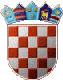 